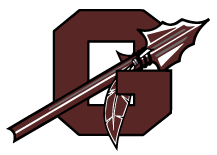 School Parent and Family Engagement PlanGanado Elementary School 2022-2023In support of strengthening student academic achievement, Ganado Elementary School receives Title I, Part A funds and therefore must jointly develop with, agree on with, and distribute to parents and family members of participating children a written parent and family engagement policy that shall describe the means of carrying out the requirements of The Every Students Succeeds Act (ESSA) Section 1116.  Parents shall be notified of the policy in an understandable and uniform format and, to the extent practicable, provided in a language the parents can understand.  Such policy shall be made available to the local community and updated periodically to meet the changing needs of the parents and the school.  The policy establishes the school’s expectations for parent and family engagement and describes how the school will implement a number of specific parental and family engagement activities.  Ganado Elementary School understands that parent and family engagement means the participation of parents and families in regular, two-way, and meaningful communication involving student academic learning and other school activities, including ensuring:Parents and families play an integral role in assisting their child’s learningParents and families are encouraged to be actively involved in their child’s education at schoolParents and families are full partners in their child’s education and are included, as appropriate, in decision-making and on advisory committees to assist in the education of their childGanado Elementary School agrees to implement the following requirements as outlined by ESSA Section 1116:ANNUAL TITLE I MEETINGGanado Elementary School will take the following actions to conduct an annual meeting, at a convenient time, and encourage and invite all parents of GES students to attend to inform them about the school’s Title I program, the nature of the Title I program, the parents’ requirements, the school parental involvement policy, the schoolwide plan, and the school-parent compact. FLEXIBLE NUMBER OF MEETINGSGanado Elementary School will offer a flexible number of engagement meetings at convenient times for families, such as meetings in the morning or evening (for which the school may use Title I funds to provide transportation, child care or home visits, as such services relate to parental involvement). JOINTLY DEVELOPEDGanado Elementary will take the following actions to involve parents in an organized, ongoing, and timely way, in the planning, review, and improvement of programs under Title I, Part A, including the planning, review, and improvement of the School Parent and Family Engagement Plan and the joint development of the schoolwide program plan.   At the beginning of the school year, we will meet with parents and other stakeholders during Campus Improvement Committee meeting. During this meeting, the committee will assist in review of this Parent and Family Engagement Plan. The plan will be sent home with all students at the beginning of each school year, at parent request, and posted to the school’s website.COMMUNICATIONGanado Elementary School will provide all GES families timely information about programs under Title I, including:a description and explanation of the curriculum in use, forms of academic assessment used to measure student progress,achievement levels of the challenging State academic standards, and if requested by parents, opportunities for regular meetings to formulate suggestions and participate, as appropriate, in decisions relating to the education of their children and respond to any such suggestions as soon as practicable possible.  Information related to the school and parent programs, meetings, and other activities, will be sent to the parents of participating children in an understandable and uniform format, including alternative formats upon request and, to the extent practicable, in a language the parents can understandThe Ganado Elementary Parent and Family Engagement Plan will be made available on the Ganado ISD website and provided during the Annual Meeting.  Parents may request a hardcopy at any time. It will also be discussed with parents during parent-teacher conferences at the beginning of the school year. The policy will be reviewed each year based on responses to parent questionnaires and /or surveys.  Parents will be involved in planning, reviewing, and improving the policy through a yearly review.  All parents will have the opportunity to participate in this review, via committee participation and/or questionnaires/surveys.DISSENSION PROCESSAny comments/concerns regarding this policy can be emailed to Ashley Gabrysch, Principal, Ganado Elementary School,agabrysch@ganadoisd.net, or she can be reached via phone at 361-771-4250. SCHOOL-PARENT COMPACTGanado Elementary School will take the following actions to jointly develop with parents of participating children a school-parent compact that outlines how families, school, staff, and students will share the responsibility for improved student academic achievement and develop a partnership to help children achieve the state’s high standard and how the plan is used, reviewed, and updated. Ganado Elementary School will hold an annual parent meeting to review and discuss any needed changes to the School/Parent-Family compact.  This compact will outline how the entire school staff, parents and family, and students will share the responsibility for improved student academic achievement.  The compact will describe not only the school’s responsibility in providing high quality instruction and curriculum, but the student and parent responsibilities for meeting and supporting the learning process.  The compact will address how parents have reasonable access to staff, receive frequent reports on their progress, and have the opportunity to volunteer and observe in the classroom.  BUILD CAPACITY OF PARENTSGanado Elementary School will build the parents’ capacity for strong parental involvement to ensure effective involvement of parents and families and to support a partnership among the school and the community to improve student academic achievement through the following:Materials and training to help parents to work with their child to improve their child’s achievement, such as literacy training and using technology, as appropriate, to foster parental involvement- this will include periodic Parent Information/ Involvement Nights where curriculum and strategies will be presented and discussed. Provide assistance to parents of participating children, as appropriate, in understanding topics such as the following:the State’s academic content standards,the State’s student academic achievement standards,the State and local academic assessments including alternate assessments,the requirements of Title I, Part A,how to monitor their child’s progress, andhow to work with educators to improve the achievement of their children.Educate school personnel, specialized instructional support personnel, principals, and other school leaders, and other staff, with the assistance of parents, in the value and utility of the contributions of parents, and in how to reach out to, communicate with, and work with parents as equal partners, implement and coordinate parent programs, and build ties between parents and the school.Coordinate and integrate parental involvement programs and activities with other Federal, State, and local programs, including public preschool programs, and conduct other activities, such as Parent Information/ Involvement Nights, to encourage and support parents to fully participate in the education of their children. Ganado Elementary School offers parent workshops on an as needed basis. We will also continue to encourage parents to use online resources.  We have also scheduled parent involvement activities to more familiarize parents with the teaching methods/ curriculum used, such as periodic Data Nights and Literacy/Numeracy Nights.Update 1-6-2020: Data nights have been regularly held, as well as parent informational seminars/nights. Upcoming- Internet Safety Night for Parents and StudentsACCESSIBILITY Ganado Elementary School in carrying out the parent and family engagement requirements of this part, to the extent practicable, shall provide full opportunities for the participation of parents and family members (including parents and family members with limited English proficiency), parents and family members with disabilities, and parents and family members of migratory children), including providing information and school reports required under section 1111 in a format, and to the extent practicable, in a language such parents understand.Parent Volunteers will be asked to work within the community to garner support for events such as Splash Day, Family Nights, PTA Meetings, parent conferences, and various other parent events.  Surveys will be sent out to parents to gather input from parents regarding topics of need and to identify barriers to parent participation.  Parent workshops will be held as needed (interpreters will be available to assist with non-English speaking parents and/or parents with disabilities) to encourage parental involvement in academia.  Family and community persons will be made aware of the training sessions through resources such as newsletters, use of the school sign, media, and the school website. Will also be posted in Community Post Office and Library.Ganado Elementary School School/ Parent and Family CompactWe at Ganado Elementary School believe that our students’ performance will improve if all members of the students’ education support this compact.  This agreement is a three-way partnership with one specific goal in mind- to ensure each student’s utmost success!  All Student Responsibilities:I will bring materials home each day to show and use with my parents.I will be responsible and bring materials back to school when they are due.I will use the things I learn with my teachers in class each day to do my best. I will ask questions when I am unsure or not clear about what I am being taught.I will have a good attitude and positive behavior in class each day to reach my bright future!Parent/ Family Responsibilities:We will get our student(s) to school on time each dayIf our student is sick, we will not send our student to school and will contact the school at 361-771-4250 on the day of the absence.If our student’s transportation is going to change for the day we will change it in Pick-Up Patrol before 2:00 PM.We will attend at least two parent events throughout the year minimum.We will be responsible for checking our student’s backpack for information and for returning materials to school.  We will provide a quiet, study area that is well-lit and well-equipped with pens/pencils, paper, ruler, crayons/markers, glue, dictionary, etc. We will read, practice math facts, and look over our student’s homework each night.We will sign up for Parent Portal access to monitor our student’s grades and progress.  We will encourage a positive attitude towards school and teachers.We will keep our contact and emergency information current and updated.  Teacher Responsibilities:We will keep parents informed of both their child’s successes and challenges through parent phone calls, posting of grades consistently, parent emails, parent conferences, etc. throughout the year.We will provide quality teaching and leadership daily.We will send home information about how to be involved in student learning and campus events throughout the year in both English and Spanish and on our campus website. We will provide specific curriculum information and ways in which parents can assist their child in the learning process through class/grade level letters, our campus/grade level websites, and through curriculum nights.Student Signature: 		__________________________________ Date: __________________Parent(s) Signature(s) 		__________________________________ Date: __________________				__________________________________ Date: __________________Teacher(s) Signatures 		__________________________________ Date: __________________				__________________________________ Date: __________________				__________________________________ Date: __________________